Use this form to request minor changes in existing programs (majors, minors, certificates, or specializations). The university Vice President for Academic Affairs approves minor program modifications and they are included in the Annual Minor Program Modification Summary form.University ApprovalTo the Board of Regents and the Executive Director: I certify that I have read this proposal, that I believe it to be accurate, and that it has been evaluated and approved as provided by university policy.This modification addresses a change in (place an “X” in the appropriate box):Effective date of change: Program Degree Level (place an “X” in the appropriate box):Category (place an “X” in the appropriate box):Is the program associated with a current articulation agreement?   If yes, will the articulation agreement need to be updated with the partner institution as a result of this minor program modification? Why or why not?Primary Aspects of the Modification (add lines or adjust cell size as needed):Explanation of the Change:Rationale:  Almost all students applying to the MSHIIM program meet the requirement for a waiver of the GRE.  Upon benchmarking with other CAHIIM Accredited MSHIM programs, all except one do not require the GRE. One accepted a GRE score if the GPA was 2.5, lower than the required admission GPA requirement of 3.0. The GRE requirement is not adding value to the MSHIIM program admissions decision-making process, it’s intended purpose.  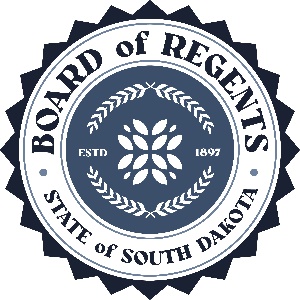 SOUTH DAKOTA BOARD OF REGENTSACADEMIC AFFAIRS FORMSMinor Program ModificationUNIVERSITY:PROGRAM TITLE:Master of Science in Health Informatics & Information ManagementCIP CODE:512706UNIVERSITY DEPARTMENT:Health Information ManagementBANNER DEPARTMENT CODE:DHHIIUNIVERSITY DIVISION:College of Business & Information SystemsBANNER DIVISION CODE:DBUS – 8I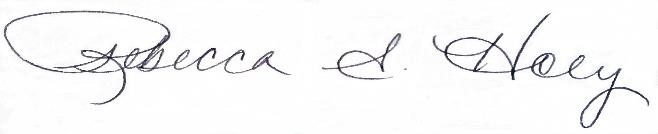 Vice President of Academic Affairs or President of the UniversityDateCourse deletions that do not change the nature of the program, or distribution of courses in the program, or change of total credit hours requiredCourse additions that do not change the nature of the program, or distribution of courses in the program, or change of total credit hours requiredRevised courses in the program.AssociateBachelor’sMaster’sDoctoralCertificateSpecializationMinorMajorYesNoExisting CurriculumExisting CurriculumExisting CurriculumExisting CurriculumExisting CurriculumProposed Curriculum (highlight changes)Proposed Curriculum (highlight changes)Proposed Curriculum (highlight changes)Proposed Curriculum (highlight changes)Proposed Curriculum (highlight changes)Pref.Num.TitleCr.Hrs.Pref.Num.TitleCr. Hrs.Total Hours RequiredTotal Hours RequiredCurrent MSHIIM Admission Requirements: Proposed MSHIIM Admission Requirements:Students are admitted to the Master of Science in Health Informatics and Information Management (MSHIIM) program in the fall, spring, and summer semesters. To apply, you must have the following:A Bachelor’s degree from an institution with full regional accreditation for that degreeA minimum GPA of 2.7 on a 4.0 scale (or equivalent)Satisfactory GRE scores on a test taken within the last five years (Minimum composite score of 280 required)*You do not need the GRE if you meet one of the following requirements.A cumulative grade point average of 3.25 or higher on a 4.0 scale for a baccalaureate degree from a regionally accredited college or university in the U.S.Official admission into and demonstrated success in a regionally accredited graduate program in the U.S. Demonstrated success is defined as grades of A or B in at least 9 hours of graduate work.Graduation with a bachelor's degree from a regionally accredited college/university in the U.S. at least 15 years ago or more.We also ask that you have knowledge in the following areasInformation Systems (IS):Related undergraduate degree in MISUndergraduate or graduate coursework that covers knowledge of ISAppropriate, verifiable IS or IT experienceHealth Care:Related undergraduate degree in Health Information Management (HIM) or another health care fieldUndergraduate or graduate coursework that covers knowledge of health careAppropriate, verifiable health care experienceStatistics:Related undergraduate degree in statistics or related fieldUndergraduate or graduate coursework that covers knowledge of statisticsAppropriate, verifiable experience working with statisticsYou may be asked to demonstrate competency in these areas. If you do not have the appropriate coursework or experience, you may still be admitted to the program. If you are admitted this way, you may be required to complete additional support courses as part of your program.Students are admitted to the Master of Science in Health Informatics and Information Management (MSHIIM) program in the fall, spring, and summer semesters. To apply, you must have the following:A Bachelor’s degree from an institution with full regional accreditation for that degreeA minimum GPA of 2.7 on a 4.0 scale (or equivalent)We also ask that you have knowledge in the following areasInformation Systems (IS):Related undergraduate degree in MISUndergraduate or graduate coursework that covers knowledge of ISAppropriate, verifiable IS or IT experienceHealth Care:Related undergraduate degree in Health Information Management (HIM) or another health care fieldUndergraduate or graduate coursework that covers knowledge of health careAppropriate, verifiable health care experienceStatistics:Related undergraduate degree in statistics or related fieldUndergraduate or graduate coursework that covers knowledge of statisticsAppropriate, verifiable experience working with statisticsYou may be asked to demonstrate competency in these areas. If you do not have the appropriate coursework or experience, you may still be admitted to the program. If you are admitted this way, you may be required to complete additional support courses as part of your program.